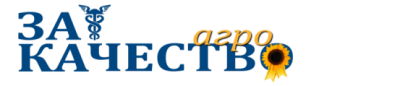 9:00 – 10:00РЕГИСТРАЦИЯ, ПРИВЕТСТВЕННЫЙ КОФЕРАБОТА ДИСКУССИОННЫХ ПЛОЩАДОК10:00-11:30БИЗНЕС-ПРИЕМНАЯ «БАЛАНС КОНТРОЛЯ И КАЧЕСТВА»Почему усиление контроля не приводит к улучшению качества  конечного продукта для потребителя? Может ли потребитель быть уверен в качестве продуктов, стоящих на полках магазинов?Говори ли низкое качество о не адекватной системе наказания за обман потребителя? Недостаточных штрафных санкциях?Как бороться с фальсификатом?Как привить гражданам России культуру здорового питания?Модератор:  Е.Н Дыбова, вице-президент ТПП РФОсновные спикеры:  Прусаков О.В., Начальник Управления Роспортебназдора, Данкверт С.А., руководитель Россельхознадзора, Абрамов А.В., руководитель Росстандарта. Протасов М.А., Руководитель Роскачества, Биматов М.Р., генеральный директор Союзэкспертизы (SOEX), Медведев О.С., руководитель НИЦ «Здоровое питание», Тутелья В.А., Директор НИИ питания РАМН и др.11:30-13:00«УЧИМСЯ ПОСТАВЛЯТЬ. УВЕЛИЧИВАЕМ ОБЪЕМЫ ПРОДАЖ!»Ключевые проблемы взаимодействия представителей торговых сетей и производителей. Инструменты преодоления разногласий.Практические советы производителям и переработчикам продукции по вхождению в торговые розничные сети.  Как зайти в сеть?Пути повышения рентабельности: выход на экспорт. Модераторы:  Дыбова Е.Н, вице-президент ТПП РФ,                            Наумов С.А.,  директор по взаимодействию с органами государственной власти X5 Retail GroupОсновные спикеры: Викулов В.И., Председатель Правления Национальной ассоциации экспортеров сельскохозяйственной продукции, Пузин С.Н., академик РАН, Президент ассоциации Заслуженных врачей России, Перекрест А., директор по связям с гос.органами METRO AG, Завода Л.Г., Заместитель регионального директора по ассортиментной политике ТС «Магнит» , Федорович Т., Директор по региональным закупкам сети магазинов АШАН Россия, Лавренова М., Руководитель отдела контроля качества сети супермаркетов БИЛЛА и др.13:00-14:00Кофе-брейк14:00-16:00ПЛЕНАРНОЕ ЗАСЕДАНИЕ «КАЧЕСТВЕННЫЕ ПРОДУКТЫ – ЗДОРОВАЯ НАЦИЯ!»Проведение государственных закупок качественных продуктов питания для обеспечения нужд бюджетных социальных учреждений по нормам, установленным 44-ФЗ. Снижение доли фальсифицированной продукции как приоритет продовольственной безопасности страны.Пути повышение уровня качества продуктов питания российских производителей.Смягчение антимонопольного регулирования ритейла.Модератор: Катырин С.Н., президент ТПП РФОсновные спикеры: Лавров А. М., Заместитель Министра финансов РФ, Попова А.Ю., Руководитель Роспотребназдора, Патрушев Д.Н., Министр сельского хозяйства РФ, Данкверт С.А., руководитель Россельхознадзора, Мантуров Д.В., Министр Минпромторга, Кашин В.И., Председатель Комитета ГД по аграрным вопросам, Наумов С.А., директор по взаимодействию с органами государственной власти X5 Retail Group и др.16:00-17:30Торжественное закрытие Форума, Фуршет.     